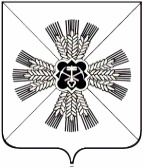 КЕМЕРОВСКАЯ ОБЛАСТЬАДМИНИСТРАЦИЯ ПРОМЫШЛЕННОВСКОГО МУНИЦИПАЛЬНОГО ОКРУГАПОСТАНОВЛЕНИЕот «_16_» _ноября 2020_ г. № _1766-П_пгт. ПромышленнаяО регистрации Уставов территориального общественного самоуправления в Промышленновском муниципальном округеВ соответствии с Федеральным законом от 06.10.2003 № 131-ФЗ «Об общих принципах организации местного самоуправления в Российской Федерации», Уставом муниципального образования Промышленновский муниципальный округ Кемеровской области – Кузбасса, решением Совета народных депутатов Промышленновского муниципального округа от 30.04.2020 № 128 «Об утверждении Положения о территориальном общественном самоуправлении в Промышленновском муниципальном округе»:1. Зарегистрировать:1.1. Устав территориального общественного самоуправления «Ветер перемен», утвержденный собранием граждан территориального общественного самоуправления от 27.05.2020 № 2;1.2. Устав территориального общественного самоуправления «Земляне», утвержденный собранием граждан территориального общественного самоуправления от 27.05.2020 № 2;1.3. Устав территориального общественного самоуправления «Молодежный», утвержденный собранием граждан территориального общественного самоуправления от 09.06.2020 № 1;1.4. Устав территориального общественного самоуправления «Окунево», утвержденный собранием граждан территориального общественного самоуправления от 27.05.2020 № 1;1.5. Устав территориального общественного самоуправления «Озерки», утвержденный собранием граждан территориального общественного самоуправления от 27.05.2020 № 1;1.6. Устав территориального общественного самоуправления «Юбилейный», утвержденный собранием граждан территориального общественного самоуправления от 27.07.2020 № 1;1.7. Устав территориального общественного самоуправления «Возрождение», утвержденный собранием граждан территориального общественного самоуправления от 26.05.2020 № 2;1.8. Устав территориального общественного самоуправления «Еремино», утвержденный собранием граждан территориального общественного самоуправления от 27.05.2020 № 2;1.9. Устав территориального общественного самоуправления «Светлое», утвержденный собранием граждан территориального общественного самоуправления от 28.05.2020 № 2;1.10. Устав территориального общественного самоуправления «Титово», утвержденный собранием граждан территориального общественного самоуправления от 27.07.2020 № 2;1.11. Устав территориального общественного самоуправления «Южане», утвержденный собранием граждан территориального общественного самоуправления от 27.05.2020 № 1.2. Внести записи о регистрации Уставов территориального общественного самоуправления в единый реестр регистрации уставов территориального общественного самоуправления Промышленновского муниципального округа.3. Настоящее постановление подлежит размещению на официальном сайте администрации Промышленновского муниципального округа в сети Интернет.4. Контроль    за    исполнением    настоящего    постановления    возложить   на    заместителя   главы   Промышленновского   муниципального   округа   О.Н. Шумкину.5. Постановление вступает в силу со дня подписания.                                   ГлаваПромышленновского муниципального округа                                       Д.П. ИльинИсп.: Н.К. БережнаяТел.: 7-45-85